Nomor :  09/488/Peng-Und/VII/2017Perihal :  Pengumuman dan Undangan  Diberitahukan kepada seluruh mahasiswa Program MM-UMB, bahwa sesuai jadwal di bawah ini akan dilaksanakan Seminar Proposal Tesis, maka  mahasiswa yang bersangkutan mengundang para mahasiswa untuk hadir sebagai peserta.Demikian pengumuman dan undangan ini, untuk diperhatikan dan diindahkan sebagaimana mestinya. Terima kasih.	Dikeluarkan di	:  Jakarta	Padatanggal	:  19 Juli 2017Ketua Program Studi Magister ManajemenTtd	
Dr. Aty Herawati, M.Si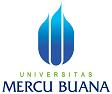 PENGUMUMAN JADWAL SEMINAR PROPOSAL TESISPROGRAM STUDI MAGISTER MANAJEMENPROGRAM PASCASARJANAQNO.HARI, TGL.JAMN.I.M.N A M ADOSEN PEMBIMBINGDOSEN PENELAAHKON-SEN-TRASITEMPAT/ RUANG01Kamis, 20 Juli 2017 Pkl 15.0055115120056Dimas Wahyu BriliyantoP1: Dr. Aty Herawati, M.Si.P2. Dr. Augustina Kurniasih, MEMKUKampus A Meruya T. 40502Kamis, 20 Juli 2017 Pkl 16.0055115120097Gilang Aji SatriaP1: Dr. Aty Herawati, M.Si.P2. Dr. Augustina Kurniasih, MEMKUKampus A Meruya T. 40503Kamis, 20 Juli 2017 Pkl 17.0055115120090Zaid RibhiP1: Dr. Aty Herawati, M.Si.P2. Dr. Augustina Kurniasih, MEMKUKampus A Meruya T. 40504Kamis, 20 Juli 2017 Pkl 18.0055115120076Derry Permata SariP1: Dr. Aty Herawati, M.Si.P2. Dr. Augustina Kurniasih, MEMKUKampus A Meruya T. 40505Kamis, 20 Juli 2017 Pkl 19.0055115120053Sharah Annisa HaraskaP1: Dr. Aty Herawati, M.Si.P2. Dr. Augustina Kurniasih, MEMKUKampus A Meruya T. 405